8 «Б» класс. Классный руководитель – Стрищенко Наталья Васильевна.Герой, чье имя носит класс – Полетаев Федор Андрианович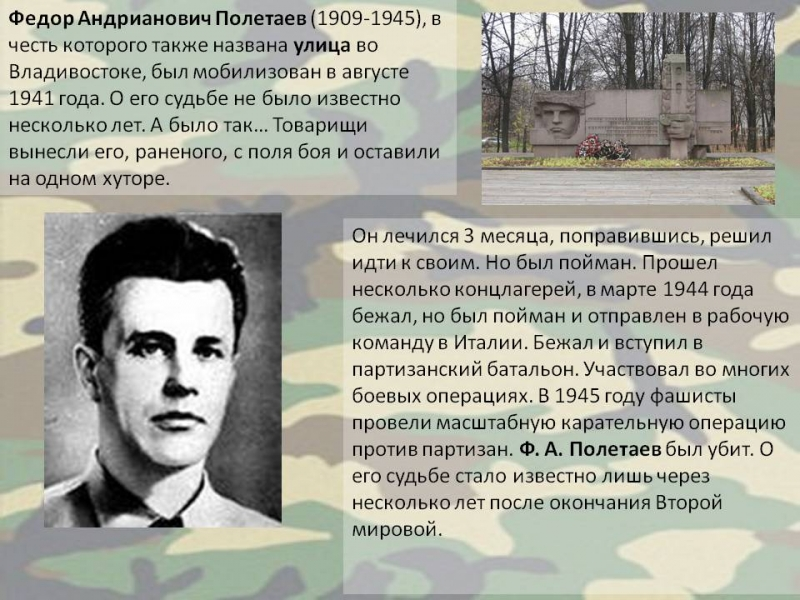 